ПЛАН ЗАСТРОЙКИпо компетенции «Системы умного дома»Регионального Чемпионата по профессиональному мастерству «Профессионалы» в 2024г.2024 г.Типовой «План застройки» рассчитан на 5 рабочих мест. Необходимые помещения: Общая зона – место проведения инструктажей, совещаний, собраний для экспертов и конкурсантов. Площадь 30-35 м². Рабочая зона – место выполнения подготовительных работ (слесарных, коммутационных и т.д.) + рабочая поверхность. Рабочая поверхность – это плоскость, на которую устанавливается электрооборудование (кабеленесущие системы, элементы управления и нагрузки, НКУ и т.д.), размер: 1600х2500мм. Площадь 13-15 м². (на 1 конкурсанта)Комната экспертов. Помещение для экспертов. Площадь 15-18 м². Комната конкурсантов. Помещение для конкурсантов. Площадь 15-18 м².Склад. Помещение для хранения расходных материалов и оборудования. Площадь 12-16 м². *Необходимые данные по оснащению помещений указаны в  Инфраструктурном листе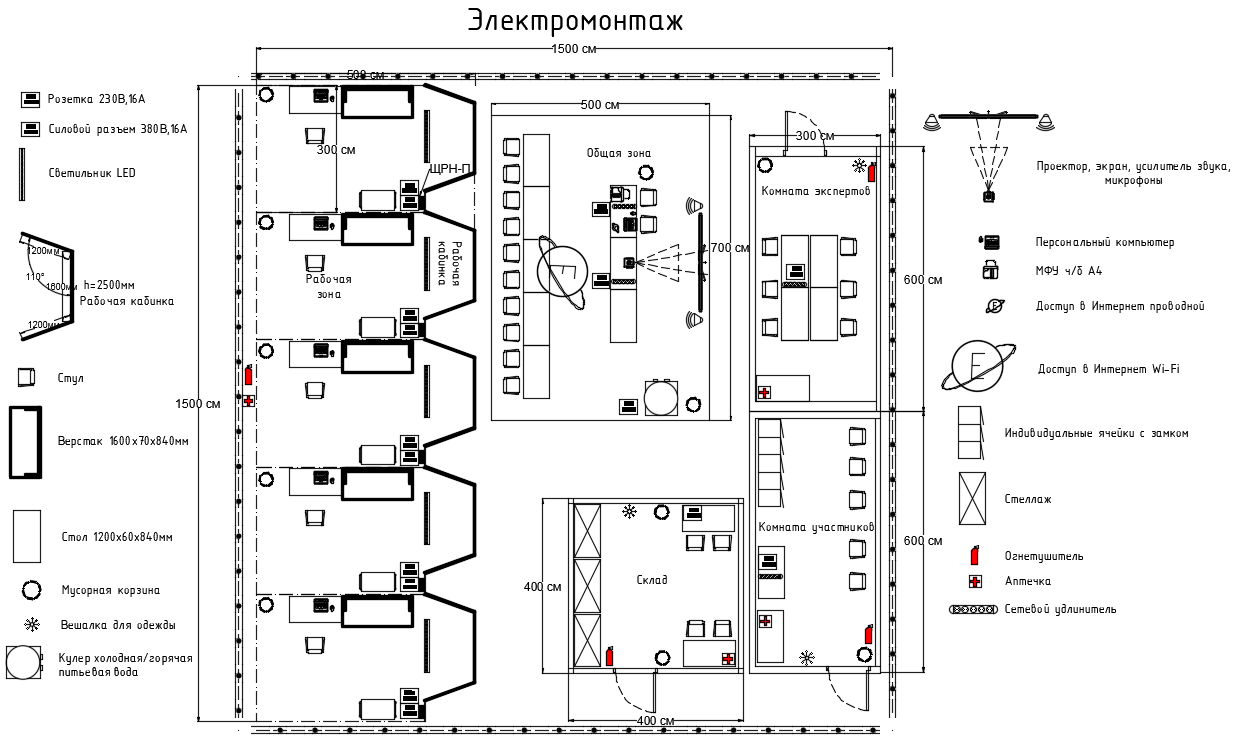 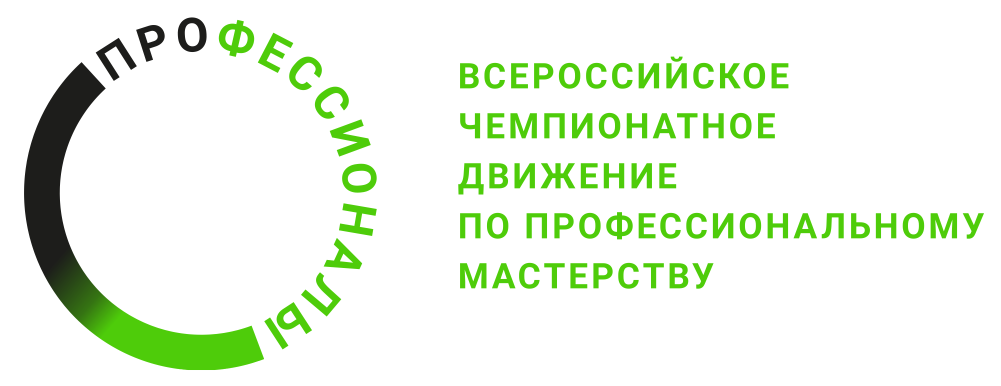 